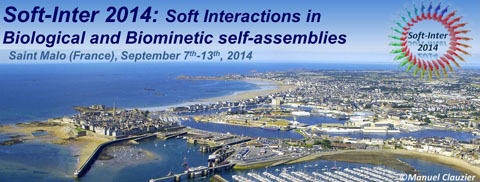 http://soft-inter2014.sciencesconf.org

Pre–registration form
Save as lastname.doc
 Email to soft-inter2014@sciencesconf.orgDeadline : April 30th, 2014Motivation Letter : (20 lines)Participant detailsParticipant detailsParticipant detailsParticipant detailsParticipant detailsParticipant detailsFor financial support COST member       COST member       Permanent at CNRS Permanent at CNRS Permanent at CNRSStatus Industrial          Permanent             Post-doctorant          PhD  Industrial          Permanent             Post-doctorant          PhD  Industrial          Permanent             Post-doctorant          PhD  Industrial          Permanent             Post-doctorant          PhD  Industrial          Permanent             Post-doctorant          PhD FieldBiology              Chemistry               PhysicBiology              Chemistry               PhysicBiology              Chemistry               PhysicBiology              Chemistry               PhysicBiology              Chemistry               PhysicCountry          Mr                    Mrs          Mr                    Mrs Last NameFirst NameFirst NameFirst NameEmailResearch keyword Institution/groupweb page 